Part A:  Ambulance Service License ApplicationI understand that additional information may be required by the Massachusetts Department of Public Health to complete the application process, and agree to provide such information as requested.  I, the undersigned, attest that I am duly authorized to complete and sign this application, that I have read this application in its entirety and that the information contained herein is complete, accurate and true.  Signed under the pains and penalties of perjury.Authorized Signature  ___________________________   Date  ______________               Print Name  ___________________________    Date  ______________Return completed application packet, fee and proof of insurance to:			Office of Emergency Medical Services			67 Forest Street			Marlborough, MA 01752   OEMS Form 500-1 (06/2019)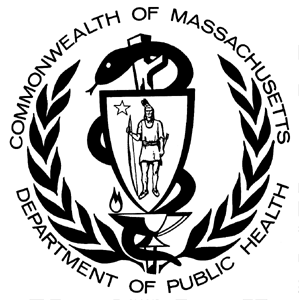 Massachusetts Department of Public HealthOffice of Emergency Medical ServicesPart A: Ambulance Service License Application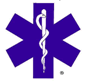 1) Service Number  |    |    | 1) Service Number  |    |    | 1) Service Number  |    |    | 2) Service Expiration Date2) Service Expiration Date2) Service Expiration Date2) Service Expiration Date2) Service Expiration Date2) Service Expiration Date2) Service Expiration Date2) Service Expiration Date2) Service Expiration Date3) Is this application______Initial  ______Renewal _______Modification                               Modification of License to:____Advanced  ____Paramedic ____ Critical Care Transport3) Is this application______Initial  ______Renewal _______Modification                               Modification of License to:____Advanced  ____Paramedic ____ Critical Care Transport3) Is this application______Initial  ______Renewal _______Modification                               Modification of License to:____Advanced  ____Paramedic ____ Critical Care Transport3) Is this application______Initial  ______Renewal _______Modification                               Modification of License to:____Advanced  ____Paramedic ____ Critical Care Transport3) Is this application______Initial  ______Renewal _______Modification                               Modification of License to:____Advanced  ____Paramedic ____ Critical Care Transport3) Is this application______Initial  ______Renewal _______Modification                               Modification of License to:____Advanced  ____Paramedic ____ Critical Care Transport3) Is this application______Initial  ______Renewal _______Modification                               Modification of License to:____Advanced  ____Paramedic ____ Critical Care Transport3) Is this application______Initial  ______Renewal _______Modification                               Modification of License to:____Advanced  ____Paramedic ____ Critical Care Transport3) Is this application______Initial  ______Renewal _______Modification                               Modification of License to:____Advanced  ____Paramedic ____ Critical Care Transport3) Is this application______Initial  ______Renewal _______Modification                               Modification of License to:____Advanced  ____Paramedic ____ Critical Care Transport3) Is this application______Initial  ______Renewal _______Modification                               Modification of License to:____Advanced  ____Paramedic ____ Critical Care Transport3) Is this application______Initial  ______Renewal _______Modification                               Modification of License to:____Advanced  ____Paramedic ____ Critical Care Transport3) Is this application______Initial  ______Renewal _______Modification                               Modification of License to:____Advanced  ____Paramedic ____ Critical Care Transport3) Is this application______Initial  ______Renewal _______Modification                               Modification of License to:____Advanced  ____Paramedic ____ Critical Care Transport3) Is this application______Initial  ______Renewal _______Modification                               Modification of License to:____Advanced  ____Paramedic ____ Critical Care Transport3) Is this application______Initial  ______Renewal _______Modification                               Modification of License to:____Advanced  ____Paramedic ____ Critical Care Transport3) Is this application______Initial  ______Renewal _______Modification                               Modification of License to:____Advanced  ____Paramedic ____ Critical Care Transport3) Is this application______Initial  ______Renewal _______Modification                               Modification of License to:____Advanced  ____Paramedic ____ Critical Care Transport4) SERVICE INFORMATION4) SERVICE INFORMATION4) SERVICE INFORMATION4) SERVICE INFORMATION4) SERVICE INFORMATION4) SERVICE INFORMATION4) SERVICE INFORMATION4) SERVICE INFORMATION4) SERVICE INFORMATION4) SERVICE INFORMATION4) SERVICE INFORMATION4) SERVICE INFORMATION4) SERVICE INFORMATION4) SERVICE INFORMATION4) SERVICE INFORMATION4) SERVICE INFORMATION4) SERVICE INFORMATION4) SERVICE INFORMATION4) SERVICE INFORMATION4) SERVICE INFORMATION4) SERVICE INFORMATION4) SERVICE INFORMATION4) SERVICE INFORMATION4) SERVICE INFORMATION4) SERVICE INFORMATION4) SERVICE INFORMATION4) SERVICE INFORMATION4) SERVICE INFORMATION4) SERVICE INFORMATION4) SERVICE INFORMATION4) SERVICE INFORMATION4) SERVICE INFORMATIONName Name Name Name Name Name Name Name Name Name Name Name Name Name Name Name Name Name Name Name Name Name Name Name Name Name Name Name Name Name Name Name Address                                                                                                                                                              P.O. Box         Address                                                                                                                                                              P.O. Box         Address                                                                                                                                                              P.O. Box         Address                                                                                                                                                              P.O. Box         Address                                                                                                                                                              P.O. Box         Address                                                                                                                                                              P.O. Box         Address                                                                                                                                                              P.O. Box         Address                                                                                                                                                              P.O. Box         Address                                                                                                                                                              P.O. Box         Address                                                                                                                                                              P.O. Box         Address                                                                                                                                                              P.O. Box         Address                                                                                                                                                              P.O. Box         Address                                                                                                                                                              P.O. Box         Address                                                                                                                                                              P.O. Box         Address                                                                                                                                                              P.O. Box         Address                                                                                                                                                              P.O. Box         Address                                                                                                                                                              P.O. Box         Address                                                                                                                                                              P.O. Box         Address                                                                                                                                                              P.O. Box         Address                                                                                                                                                              P.O. Box         Address                                                                                                                                                              P.O. Box         Address                                                                                                                                                              P.O. Box         Address                                                                                                                                                              P.O. Box         Address                                                                                                                                                              P.O. Box         Address                                                                                                                                                              P.O. Box         Address                                                                                                                                                              P.O. Box         Address                                                                                                                                                              P.O. Box         Address                                                                                                                                                              P.O. Box         Address                                                                                                                                                              P.O. Box         Address                                                                                                                                                              P.O. Box         Address                                                                                                                                                              P.O. Box         Address                                                                                                                                                              P.O. Box         CityCityCityCityCityCityCityCityStateStateStateStateStateStateStateStateStateStateStateStateStateStateZipZipZipZipZipZipZipZipZipZipBusiness Phone Number Business Phone Number Business Phone Number Business Phone Number Business Phone Number (     )(     )(     )(     )(     )(     )(     )(     )(     )(     )(     )Fax  Number Fax  Number Fax  Number Fax  Number Fax  Number Fax  Number (     )(     )(     )(     )(     )(     )(     )(     )(     )(     )Manager NameManager NameManager NameManager NameManager NameManager NameManager NameManager NameManager NameContact PersonContact PersonContact PersonContact PersonContact PersonContact PersonContact PersonContact PersonContact PersonContact PersonContact PersonContact PersonContact PersonContact PersonE-mail addressE-mail addressE-mail addressE-mail addressE-mail addressE-mail addressE-mail addressE-mail addressE-mail address7) LICENSEE INFORMATION7) LICENSEE INFORMATION7) LICENSEE INFORMATION7) LICENSEE INFORMATION7) LICENSEE INFORMATION7) LICENSEE INFORMATION7) LICENSEE INFORMATION7) LICENSEE INFORMATION7) LICENSEE INFORMATION7) LICENSEE INFORMATION7) LICENSEE INFORMATION7) LICENSEE INFORMATION7) LICENSEE INFORMATION7) LICENSEE INFORMATION7) LICENSEE INFORMATION7) LICENSEE INFORMATION7) LICENSEE INFORMATION7) LICENSEE INFORMATION7) LICENSEE INFORMATION7) LICENSEE INFORMATION7) LICENSEE INFORMATION7) LICENSEE INFORMATION7) LICENSEE INFORMATION7) LICENSEE INFORMATION7) LICENSEE INFORMATION7) LICENSEE INFORMATION7) LICENSEE INFORMATION7) LICENSEE INFORMATION7) LICENSEE INFORMATION7) LICENSEE INFORMATION7) LICENSEE INFORMATION7) LICENSEE INFORMATIONNameNameNameNameNameNameNameNameNameNameNameNameNameNameNameNameNameNameNameNameNameNameNameNameNameNameNameNameNameNameNameNameAddressAddressAddressAddressAddressAddressAddressAddressAddressAddressAddressAddressAddressAddressAddressAddressAddressAddressAddressAddressAddressAddressAddressAddressAddressAddressAddressAddressAddressAddressAddressAddressCityCityCityCityCityCityCityCityStateStateStateStateStateStateStateStateStateStateStateStateStateStateZipZipZipZipZipZipZipZipZipZipBusiness Phone NumberBusiness Phone Number(     )(     )(     )(     )(     )(     )(     )(     )24 Hour Access Number, Non 91124 Hour Access Number, Non 91124 Hour Access Number, Non 91124 Hour Access Number, Non 91124 Hour Access Number, Non 91124 Hour Access Number, Non 91124 Hour Access Number, Non 91124 Hour Access Number, Non 91124 Hour Access Number, Non 91124 Hour Access Number, Non 91124 Hour Access Number, Non 91124 Hour Access Number, Non 911(      )(      )(      )(      )(      )(      )(      )(      )(      )(      )E-mail addressE-mail address24 Hour Access Fax Number24 Hour Access Fax Number24 Hour Access Fax Number24 Hour Access Fax Number24 Hour Access Fax Number24 Hour Access Fax Number24 Hour Access Fax Number24 Hour Access Fax Number24 Hour Access Fax Number24 Hour Access Fax Number24 Hour Access Fax Number24 Hour Access Fax Number(      )(      )(      )(      )(      )(      )(      )(      )(      )(      )8) PARENT or ASSOCIATED COMPANIES OF OWNER8) PARENT or ASSOCIATED COMPANIES OF OWNER8) PARENT or ASSOCIATED COMPANIES OF OWNER8) PARENT or ASSOCIATED COMPANIES OF OWNER8) PARENT or ASSOCIATED COMPANIES OF OWNER8) PARENT or ASSOCIATED COMPANIES OF OWNER8) PARENT or ASSOCIATED COMPANIES OF OWNER8) PARENT or ASSOCIATED COMPANIES OF OWNER8) PARENT or ASSOCIATED COMPANIES OF OWNER8) PARENT or ASSOCIATED COMPANIES OF OWNER8) PARENT or ASSOCIATED COMPANIES OF OWNER8) PARENT or ASSOCIATED COMPANIES OF OWNER8) PARENT or ASSOCIATED COMPANIES OF OWNER8) PARENT or ASSOCIATED COMPANIES OF OWNER8) PARENT or ASSOCIATED COMPANIES OF OWNER8) PARENT or ASSOCIATED COMPANIES OF OWNER8) PARENT or ASSOCIATED COMPANIES OF OWNER8) PARENT or ASSOCIATED COMPANIES OF OWNER8) PARENT or ASSOCIATED COMPANIES OF OWNER8) PARENT or ASSOCIATED COMPANIES OF OWNER8) PARENT or ASSOCIATED COMPANIES OF OWNER8) PARENT or ASSOCIATED COMPANIES OF OWNER8) PARENT or ASSOCIATED COMPANIES OF OWNER8) PARENT or ASSOCIATED COMPANIES OF OWNER8) PARENT or ASSOCIATED COMPANIES OF OWNER8) PARENT or ASSOCIATED COMPANIES OF OWNER8) PARENT or ASSOCIATED COMPANIES OF OWNER8) PARENT or ASSOCIATED COMPANIES OF OWNER8) PARENT or ASSOCIATED COMPANIES OF OWNER8) PARENT or ASSOCIATED COMPANIES OF OWNER8) PARENT or ASSOCIATED COMPANIES OF OWNER8) PARENT or ASSOCIATED COMPANIES OF OWNER Name Name Name Name Name Name Name Name Name Name Name Name Name Name Name Name Name Name Name Name Name Name Name Name Name Name Name Name Name Name Name NameAddressAddressAddressAddressAddressAddressAddressAddressAddressAddressAddressAddressAddressAddressAddressAddressAddressAddressAddressAddressAddressAddressAddressAddressAddressAddressAddressAddressAddressAddressAddressAddressCityCityCityCityCityCityCityCityStateStateStateStateStateStateStateStateStateStateStateStateStateStateZipZipZipZipZipZipZipZipZipZip9) Service Ownership Type?9) Service Ownership Type?9) Service Ownership Type?9) Service Ownership Type?9) Service Ownership Type?9) Service Ownership Type?9) Service Ownership Type?9) Service Ownership Type?Sole ProprietorGovernment                   Sole ProprietorGovernment                   Sole ProprietorGovernment                   Sole ProprietorGovernment                   Sole ProprietorGovernment                   Sole ProprietorGovernment                   Sole ProprietorGovernment                   Sole ProprietorGovernment                   Partnership       Corporation                                     LLCPartnership       Corporation                                     LLCPartnership       Corporation                                     LLCPartnership       Corporation                                     LLCPartnership       Corporation                                     LLCPartnership       Corporation                                     LLCPartnership       Corporation                                     LLCPartnership       Corporation                                     LLCPartnership       Corporation                                     LLC      Limited PartnershipOther:      Limited PartnershipOther:      Limited PartnershipOther:      Limited PartnershipOther:      Limited PartnershipOther:      Limited PartnershipOther:      Limited PartnershipOther:10) Is this service hold other valid licenses in the Commonwealth of Massachusetts?                                                                                                                                                                                    YES                                       NO10) Is this service hold other valid licenses in the Commonwealth of Massachusetts?                                                                                                                                                                                    YES                                       NO10) Is this service hold other valid licenses in the Commonwealth of Massachusetts?                                                                                                                                                                                    YES                                       NO10) Is this service hold other valid licenses in the Commonwealth of Massachusetts?                                                                                                                                                                                    YES                                       NO10) Is this service hold other valid licenses in the Commonwealth of Massachusetts?                                                                                                                                                                                    YES                                       NO10) Is this service hold other valid licenses in the Commonwealth of Massachusetts?                                                                                                                                                                                    YES                                       NO10) Is this service hold other valid licenses in the Commonwealth of Massachusetts?                                                                                                                                                                                    YES                                       NO10) Is this service hold other valid licenses in the Commonwealth of Massachusetts?                                                                                                                                                                                    YES                                       NO10) Is this service hold other valid licenses in the Commonwealth of Massachusetts?                                                                                                                                                                                    YES                                       NO10) Is this service hold other valid licenses in the Commonwealth of Massachusetts?                                                                                                                                                                                    YES                                       NO10) Is this service hold other valid licenses in the Commonwealth of Massachusetts?                                                                                                                                                                                    YES                                       NO10) Is this service hold other valid licenses in the Commonwealth of Massachusetts?                                                                                                                                                                                    YES                                       NO10) Is this service hold other valid licenses in the Commonwealth of Massachusetts?                                                                                                                                                                                    YES                                       NO10) Is this service hold other valid licenses in the Commonwealth of Massachusetts?                                                                                                                                                                                    YES                                       NO10) Is this service hold other valid licenses in the Commonwealth of Massachusetts?                                                                                                                                                                                    YES                                       NO10) Is this service hold other valid licenses in the Commonwealth of Massachusetts?                                                                                                                                                                                    YES                                       NO10) Is this service hold other valid licenses in the Commonwealth of Massachusetts?                                                                                                                                                                                    YES                                       NO10) Is this service hold other valid licenses in the Commonwealth of Massachusetts?                                                                                                                                                                                    YES                                       NO10) Is this service hold other valid licenses in the Commonwealth of Massachusetts?                                                                                                                                                                                    YES                                       NO10) Is this service hold other valid licenses in the Commonwealth of Massachusetts?                                                                                                                                                                                    YES                                       NO10) Is this service hold other valid licenses in the Commonwealth of Massachusetts?                                                                                                                                                                                    YES                                       NO10) Is this service hold other valid licenses in the Commonwealth of Massachusetts?                                                                                                                                                                                    YES                                       NO10) Is this service hold other valid licenses in the Commonwealth of Massachusetts?                                                                                                                                                                                    YES                                       NO10) Is this service hold other valid licenses in the Commonwealth of Massachusetts?                                                                                                                                                                                    YES                                       NO10) Is this service hold other valid licenses in the Commonwealth of Massachusetts?                                                                                                                                                                                    YES                                       NO10) Is this service hold other valid licenses in the Commonwealth of Massachusetts?                                                                                                                                                                                    YES                                       NO10) Is this service hold other valid licenses in the Commonwealth of Massachusetts?                                                                                                                                                                                    YES                                       NO10) Is this service hold other valid licenses in the Commonwealth of Massachusetts?                                                                                                                                                                                    YES                                       NO10) Is this service hold other valid licenses in the Commonwealth of Massachusetts?                                                                                                                                                                                    YES                                       NO10) Is this service hold other valid licenses in the Commonwealth of Massachusetts?                                                                                                                                                                                    YES                                       NO10) Is this service hold other valid licenses in the Commonwealth of Massachusetts?                                                                                                                                                                                    YES                                       NO10) Is this service hold other valid licenses in the Commonwealth of Massachusetts?                                                                                                                                                                                    YES                                       NO11) Level of License applying                                                                  BLS                    Advanced                     Paramedic                Critical Care11) Level of License applying                                                                  BLS                    Advanced                     Paramedic                Critical Care11) Level of License applying                                                                  BLS                    Advanced                     Paramedic                Critical Care11) Level of License applying                                                                  BLS                    Advanced                     Paramedic                Critical Care11) Level of License applying                                                                  BLS                    Advanced                     Paramedic                Critical Care11) Level of License applying                                                                  BLS                    Advanced                     Paramedic                Critical Care11) Level of License applying                                                                  BLS                    Advanced                     Paramedic                Critical Care11) Level of License applying                                                                  BLS                    Advanced                     Paramedic                Critical Care11) Level of License applying                                                                  BLS                    Advanced                     Paramedic                Critical Care11) Level of License applying                                                                  BLS                    Advanced                     Paramedic                Critical Care11) Level of License applying                                                                  BLS                    Advanced                     Paramedic                Critical Care11) Level of License applying                                                                  BLS                    Advanced                     Paramedic                Critical Care11) Level of License applying                                                                  BLS                    Advanced                     Paramedic                Critical Care11) Level of License applying                                                                  BLS                    Advanced                     Paramedic                Critical Care11) Level of License applying                                                                  BLS                    Advanced                     Paramedic                Critical Care11) Level of License applying                                                                  BLS                    Advanced                     Paramedic                Critical Care11) Level of License applying                                                                  BLS                    Advanced                     Paramedic                Critical Care11) Level of License applying                                                                  BLS                    Advanced                     Paramedic                Critical Care11) Level of License applying                                                                  BLS                    Advanced                     Paramedic                Critical Care11) Level of License applying                                                                  BLS                    Advanced                     Paramedic                Critical Care11) Level of License applying                                                                  BLS                    Advanced                     Paramedic                Critical Care11) Level of License applying                                                                  BLS                    Advanced                     Paramedic                Critical Care11) Level of License applying                                                                  BLS                    Advanced                     Paramedic                Critical Care11) Level of License applying                                                                  BLS                    Advanced                     Paramedic                Critical Care11) Level of License applying                                                                  BLS                    Advanced                     Paramedic                Critical Care11) Level of License applying                                                                  BLS                    Advanced                     Paramedic                Critical Care11) Level of License applying                                                                  BLS                    Advanced                     Paramedic                Critical Care11) Level of License applying                                                                  BLS                    Advanced                     Paramedic                Critical Care11) Level of License applying                                                                  BLS                    Advanced                     Paramedic                Critical Care11) Level of License applying                                                                  BLS                    Advanced                     Paramedic                Critical Care11) Level of License applying                                                                  BLS                    Advanced                     Paramedic                Critical Care11) Level of License applying                                                                  BLS                    Advanced                     Paramedic                Critical Care12) With which hospital(s) do you have an affiliation agreement or memorandum of understanding or medication exchange?12) With which hospital(s) do you have an affiliation agreement or memorandum of understanding or medication exchange?12) With which hospital(s) do you have an affiliation agreement or memorandum of understanding or medication exchange?12) With which hospital(s) do you have an affiliation agreement or memorandum of understanding or medication exchange?12) With which hospital(s) do you have an affiliation agreement or memorandum of understanding or medication exchange?12) With which hospital(s) do you have an affiliation agreement or memorandum of understanding or medication exchange?12) With which hospital(s) do you have an affiliation agreement or memorandum of understanding or medication exchange?12) With which hospital(s) do you have an affiliation agreement or memorandum of understanding or medication exchange?12) With which hospital(s) do you have an affiliation agreement or memorandum of understanding or medication exchange?12) With which hospital(s) do you have an affiliation agreement or memorandum of understanding or medication exchange?12) With which hospital(s) do you have an affiliation agreement or memorandum of understanding or medication exchange?12) With which hospital(s) do you have an affiliation agreement or memorandum of understanding or medication exchange?12) With which hospital(s) do you have an affiliation agreement or memorandum of understanding or medication exchange?12) With which hospital(s) do you have an affiliation agreement or memorandum of understanding or medication exchange?12) With which hospital(s) do you have an affiliation agreement or memorandum of understanding or medication exchange?12) With which hospital(s) do you have an affiliation agreement or memorandum of understanding or medication exchange?12) With which hospital(s) do you have an affiliation agreement or memorandum of understanding or medication exchange?12) With which hospital(s) do you have an affiliation agreement or memorandum of understanding or medication exchange?12) With which hospital(s) do you have an affiliation agreement or memorandum of understanding or medication exchange?12) With which hospital(s) do you have an affiliation agreement or memorandum of understanding or medication exchange?12) With which hospital(s) do you have an affiliation agreement or memorandum of understanding or medication exchange?12) With which hospital(s) do you have an affiliation agreement or memorandum of understanding or medication exchange?12) With which hospital(s) do you have an affiliation agreement or memorandum of understanding or medication exchange?12) With which hospital(s) do you have an affiliation agreement or memorandum of understanding or medication exchange?12) With which hospital(s) do you have an affiliation agreement or memorandum of understanding or medication exchange?12) With which hospital(s) do you have an affiliation agreement or memorandum of understanding or medication exchange?12) With which hospital(s) do you have an affiliation agreement or memorandum of understanding or medication exchange?12) With which hospital(s) do you have an affiliation agreement or memorandum of understanding or medication exchange?12) With which hospital(s) do you have an affiliation agreement or memorandum of understanding or medication exchange?12) With which hospital(s) do you have an affiliation agreement or memorandum of understanding or medication exchange?12) With which hospital(s) do you have an affiliation agreement or memorandum of understanding or medication exchange?12) With which hospital(s) do you have an affiliation agreement or memorandum of understanding or medication exchange?Hospital NameHospital NameHospital NameHospital NameHospital NameHospital NameHospital NameHospital NameHospital NameHospital NameHospital NameHospital NameHospital NameHospital NameHospital NameHospital NameHospital NameHospital NameALSALSALSALSALSALSGlucose MonitoringGlucose MonitoringGlucose MonitoringGlucose MonitoringGlucose MonitoringAlb/NarcanAlb/NarcanEPI/Aspirin13) Total number of vehicles                      Class I13) Total number of vehicles                      Class I13) Total number of vehicles                      Class I13) Total number of vehicles                      Class I13) Total number of vehicles                      Class I13) Total number of vehicles                      Class I13) Total number of vehicles                      Class I13) Total number of vehicles                      Class I13) Total number of vehicles                      Class I13) Total number of vehicles                      Class I13) Total number of vehicles                      Class IClass IIClass IIClass IIClass IIClass IIClass IVClass IVClass IVClass IVClass IVClass VClass VClass VClass VClass VClass VClass VClass VEFREFREFR14) Total number of EMS personnelEMTs: Basic:14) Total number of EMS personnelEMTs: Basic:14) Total number of EMS personnelEMTs: Basic:14) Total number of EMS personnelEMTs: Basic:14) Total number of EMS personnelEMTs: Basic:14) Total number of EMS personnelEMTs: Basic:14) Total number of EMS personnelEMTs: Basic:Intermediate:         Advanced:Intermediate:         Advanced:Intermediate:         Advanced:Intermediate:         Advanced:Intermediate:         Advanced:Intermediate:         Advanced:Intermediate:         Advanced:Intermediate:         Advanced:Intermediate:         Advanced:Intermediate:         Advanced:              Paramedic:              Paramedic:              Paramedic:              Paramedic:              Paramedic:              Paramedic:              Paramedic:              Paramedic:              Paramedic:              Paramedic:Services uses Paramedic/ Basic Minimum Staffing  YES   NOServices uses Paramedic/ Basic Minimum Staffing  YES   NOServices uses Paramedic/ Basic Minimum Staffing  YES   NOServices uses Paramedic/ Basic Minimum Staffing  YES   NOServices uses Paramedic/ Basic Minimum Staffing  YES   NO15) Does the ambulance service respond ONLY to calls from a unique population?                  15) Does the ambulance service respond ONLY to calls from a unique population?                  15) Does the ambulance service respond ONLY to calls from a unique population?                  15) Does the ambulance service respond ONLY to calls from a unique population?                  15) Does the ambulance service respond ONLY to calls from a unique population?                  15) Does the ambulance service respond ONLY to calls from a unique population?                  15) Does the ambulance service respond ONLY to calls from a unique population?                  15) Does the ambulance service respond ONLY to calls from a unique population?                  15) Does the ambulance service respond ONLY to calls from a unique population?                  15) Does the ambulance service respond ONLY to calls from a unique population?                  15) Does the ambulance service respond ONLY to calls from a unique population?                  15) Does the ambulance service respond ONLY to calls from a unique population?                  15) Does the ambulance service respond ONLY to calls from a unique population?                  15) Does the ambulance service respond ONLY to calls from a unique population?                  15) Does the ambulance service respond ONLY to calls from a unique population?                  15) Does the ambulance service respond ONLY to calls from a unique population?                  15) Does the ambulance service respond ONLY to calls from a unique population?                  15) Does the ambulance service respond ONLY to calls from a unique population?                  15) Does the ambulance service respond ONLY to calls from a unique population?                  15) Does the ambulance service respond ONLY to calls from a unique population?                            YES          YES          YES          YES          YES          YES          NO          NO          NO          NO          NO          NOIf yes, identify population(s): __________________________________________________________________________________If yes, identify population(s): __________________________________________________________________________________If yes, identify population(s): __________________________________________________________________________________If yes, identify population(s): __________________________________________________________________________________If yes, identify population(s): __________________________________________________________________________________If yes, identify population(s): __________________________________________________________________________________If yes, identify population(s): __________________________________________________________________________________If yes, identify population(s): __________________________________________________________________________________If yes, identify population(s): __________________________________________________________________________________If yes, identify population(s): __________________________________________________________________________________If yes, identify population(s): __________________________________________________________________________________If yes, identify population(s): __________________________________________________________________________________If yes, identify population(s): __________________________________________________________________________________If yes, identify population(s): __________________________________________________________________________________If yes, identify population(s): __________________________________________________________________________________If yes, identify population(s): __________________________________________________________________________________If yes, identify population(s): __________________________________________________________________________________If yes, identify population(s): __________________________________________________________________________________If yes, identify population(s): __________________________________________________________________________________If yes, identify population(s): __________________________________________________________________________________If yes, identify population(s): __________________________________________________________________________________If yes, identify population(s): __________________________________________________________________________________If yes, identify population(s): __________________________________________________________________________________If yes, identify population(s): __________________________________________________________________________________If yes, identify population(s): __________________________________________________________________________________If yes, identify population(s): __________________________________________________________________________________If yes, identify population(s): __________________________________________________________________________________If yes, identify population(s): __________________________________________________________________________________If yes, identify population(s): __________________________________________________________________________________If yes, identify population(s): __________________________________________________________________________________If yes, identify population(s): __________________________________________________________________________________If yes, identify population(s): __________________________________________________________________________________16) Indicate the number of runs performed by this service in the last calendar/fiscal year16) Indicate the number of runs performed by this service in the last calendar/fiscal year16) Indicate the number of runs performed by this service in the last calendar/fiscal year16) Indicate the number of runs performed by this service in the last calendar/fiscal year16) Indicate the number of runs performed by this service in the last calendar/fiscal year16) Indicate the number of runs performed by this service in the last calendar/fiscal year16) Indicate the number of runs performed by this service in the last calendar/fiscal year16) Indicate the number of runs performed by this service in the last calendar/fiscal year16) Indicate the number of runs performed by this service in the last calendar/fiscal year16) Indicate the number of runs performed by this service in the last calendar/fiscal year16) Indicate the number of runs performed by this service in the last calendar/fiscal year16) Indicate the number of runs performed by this service in the last calendar/fiscal year___/___/_____Date From___/___/_____Date From___/___/_____Date From___/___/_____Date From___/___/_____Date From___/___/_____Date To___/___/_____Date To___/___/_____Date To___/___/_____Date To___/___/_____Date ToYes / NoAre numbers estimated?Yes / NoAre numbers estimated?Yes / NoAre numbers estimated?Yes / NoAre numbers estimated?Yes / NoAre numbers estimated?Yes / NoAre numbers estimated?Total Number of Responses (incl cxl,refusal):Total Number of Responses (incl cxl,refusal):Total Number of Responses (incl cxl,refusal):Total Number of Responses (incl cxl,refusal):Emergency Transports BLS: Emergency Transports BLS: Emergency Transports BLS: Emergency Transports BLS: Emergency Transports BLS: Emergency Transports BLS: Emergency Transports ALS:Emergency Transports ALS:Emergency Transports ALS:Emergency Transports ALS:Emergency Transports ALS:Emergency Transports ALS:Routine Transports BLS: Routine Transports BLS: Routine Transports BLS: Routine Transports BLS: Routine Transports BLS: Routine Transports BLS: Routine Transports BLS: Routine Transports ALS :Routine Transports ALS :Routine Transports ALS :Routine Transports ALS :Routine Transports ALS :Routine Transports ALS :Routine Transports ALS :Routine Transports ALS :Routine Transports ALS :Total Transports:Total Transports:Total Transports:Total Transports:17) Do you currently have any Waivers?17) Do you currently have any Waivers?17) Do you currently have any Waivers?17) Do you currently have any Waivers?17) Do you currently have any Waivers?17) Do you currently have any Waivers?17) Do you currently have any Waivers?17) Do you currently have any Waivers?17) Do you currently have any Waivers?17) Do you currently have any Waivers?17) Do you currently have any Waivers?17) Do you currently have any Waivers?17) Do you currently have any Waivers?17) Do you currently have any Waivers?17) Do you currently have any Waivers?17) Do you currently have any Waivers?17) Do you currently have any Waivers?17) Do you currently have any Waivers?17) Do you currently have any Waivers?17) Do you currently have any Waivers?17) Do you currently have any Waivers?17) Do you currently have any Waivers?17) Do you currently have any Waivers?17) Do you currently have any Waivers?17) Do you currently have any Waivers?17) Do you currently have any Waivers?17) Do you currently have any Waivers?17) Do you currently have any Waivers?17) Do you currently have any Waivers?17) Do you currently have any Waivers?17) Do you currently have any Waivers?17) Do you currently have any Waivers?CheckWaiver TypeWaiver TypeWaiver TypeWaiver TypeWaiver TypeWaiver TypeWaiver TypeWaiver TypeWaiver TypeWaiver TypeWaiver TypeWaiver TypeWaiver TypeWaiver TypeWaiver TypeWaiver TypeWaiver TypeWaiver TypeWaiver TypeWaiver TypeWaiver TypeWaiver TypeWaiver TypeWaiver TypeWaiver TypeWaiver TypeWaiver TypeWaiver TypeWaiver TypeExtension RequestedExtension RequestedVehicle WaiversVehicle WaiversVehicle WaiversVehicle WaiversVehicle WaiversVehicle WaiversVehicle WaiversVehicle WaiversVehicle WaiversVehicle WaiversVehicle WaiversVehicle WaiversVehicle WaiversVehicle WaiversVehicle WaiversVehicle WaiversVehicle WaiversVehicle WaiversVehicle WaiversVehicle WaiversVehicle WaiversVehicle WaiversVehicle WaiversVehicle WaiversVehicle WaiversVehicle WaiversVehicle WaiversVehicle WaiversVehicle WaiversYES        NOYES        NOService Operation WaiversService Operation WaiversService Operation WaiversService Operation WaiversService Operation WaiversService Operation WaiversService Operation WaiversService Operation WaiversService Operation WaiversService Operation WaiversService Operation WaiversService Operation WaiversService Operation WaiversService Operation WaiversService Operation WaiversService Operation WaiversService Operation WaiversService Operation WaiversService Operation WaiversService Operation WaiversService Operation WaiversService Operation WaiversService Operation WaiversService Operation WaiversService Operation WaiversService Operation WaiversService Operation WaiversService Operation WaiversService Operation WaiversYES        NOYES        NOSpecial Project WaiverSpecial Project WaiverSpecial Project WaiverSpecial Project WaiverSpecial Project WaiverSpecial Project WaiverSpecial Project WaiverSpecial Project WaiverSpecial Project WaiverSpecial Project WaiverSpecial Project WaiverSpecial Project WaiverSpecial Project WaiverSpecial Project WaiverSpecial Project WaiverSpecial Project WaiverSpecial Project WaiverSpecial Project WaiverSpecial Project WaiverSpecial Project WaiverSpecial Project WaiverSpecial Project WaiverSpecial Project WaiverSpecial Project WaiverSpecial Project WaiverSpecial Project WaiverSpecial Project WaiverSpecial Project WaiverSpecial Project WaiverYES        NOYES        NOOtherOtherOtherOtherOtherOtherOtherOtherOtherOtherOtherOtherOtherOtherOtherOtherOtherOtherOtherOtherOtherOtherOtherOtherOtherOtherOtherOtherOtherYES        NOYES        NOOEMS use onlyOEMS use onlyFee ReceivedFee ReceivedFee ReceivedFee ReceivedFee ReceivedAmountAmountAmountAmountAmountAmountAmountAmountOEMS Form 500-1 (08/2015)OEMS Form 500-1 (08/2015)OEMS Form 500-1 (08/2015)OEMS Form 500-1 (08/2015)OEMS Form 500-1 (08/2015)OEMS Form 500-1 (08/2015)OEMS Form 500-1 (08/2015)OEMS Form 500-1 (08/2015)OEMS Form 500-1 (08/2015)OEMS Form 500-1 (08/2015)OEMS Form 500-1 (08/2015)OEMS Form 500-1 (08/2015)OEMS Form 500-1 (08/2015)OEMS Form 500-1 (08/2015)OEMS Form 500-1 (08/2015)OEMS Form 500-1 (08/2015)OEMS Form 500-1 (08/2015)STATEMENT OF NON-DISCRIMINATIONPursuant to 105 CMR 170.335 of the Emergency Medical Services System Regulations, Regulating Ambulances and Ambulance Services, “no person shall discriminate on the grounds of race, color, religion, national origin, sex, sexual orientation, age, ancestry or disability in any aspect of its provision of ambulance or EMS first response service or in employment practices.  This section requires compliance with M.G.L. c. 151B, as amended, which is a statute prohibiting unlawful discrimination.”This ambulance service is and will continue to be in conformance with these requirements.TAX CERTIFICATION STATEMENTI certify under the penalties of perjury that I, to my best knowledge and belief, have filed all state tax returns and paid all state taxes required under law.This license will not be issued unless this certification clause is signed by the applicant.Your tax identification number will be furnished to the Massachusetts Department of Revenue to determine whether you have met tax filing or tax payment obligations.  Licensees who fail to correct their non-filing or are delinquent WILL BE SUBJECT TO LICENSE SUSPENSION OR REVOCATION.  This request is made under the authority of M.G.L. c. 62C s. 49A.18) License social security or federal identification number:19) Does this service have any outstanding assessments levied by the Commonwealth of Massachusetts?                     YES                        NOFEE INFORMATIONFee must accompany application or a letter of explanation must be submitted.Applications will not be submitted to Public Health Council until fee has been received.FEES ARE AS FOLLOWS:BLS only: $400 ambulance service license, plus $200 per vehicle for Certificates of Inspection, ORALS (and BLS): $600 ambulance service license, plus $200 per vehicle for Certificates of Inspection.ALS Upgrade: $600 ambulance service license upgrade (no Certificate of Inspection fee required if the upgrade is not at time of relicensure)Make check(s) payable to Commonwealth of Massachusetts.